MOD	RCC/68A8/1РЕЗОЛЮЦИЯ 148 ()Задачи и функции заместителя Генерального секретаряПолномочная конференция Международного союза электросвязи (),учитывая,a)	что в Резолюции 108 (Марракеш, 2002 г.) Полномочной конференции содержался призыв к Совету создать Рабочую группу, открытую для участия Государств-Членов, которой поручено:i)	рассмотреть деятельность Координационного комитета, в том числе задачи заместителя Генерального секретаря и роль других избираемых должностных лиц;ii)	представить Совету отчет, содержащий, в частности, проекты текстов, которые могли бы потребоваться в случае внесения поправок в Устав и Конвенцию МСЭ и которые могли бы использоваться Государствами-Членами при подготовке своих предложений в этом отношении для следующей полномочной конференции;b)	что задачи и функции заместителя Генерального секретаря прямо не перечислены в основных документах Союза,отмечая,что Совет на своей сессии 2003 года создал Рабочую группу для рассмотрения этого вопроса,отмечая далее,a)	что Генеральный секретарь несет ответственность за общее управление ресурсами Союза;b)	что Генеральному секретарю следует делегировать часть функций по управлению Союзом заместителю Генерального секретаря,рассмотревотчет Рабочей группы по Резолюции 108, который был представлен Совету на его обычной сессии в 2005 году,признаваянеобходимость оптимального использования должности заместителя Генерального секретаря для управления Союзом,решает,что в интересах большей прозрачности и эффективности управления Союзом  в соответствии с основными документами с целью четкого определения оперативных и управленческих обязанностей,поручает Генеральному секретарю1	подготовить конкретные директивные указания в отношении задач, делегированных заместителю Генерального секретаря, и представить их, соответствующим образом, на следующей обычной сессии Совета для рассмотрения;2	представить четкие и конкретные директивные указания в отношении задач, делегированных заместителю Генерального секретаря, и довести их до сведения членов Союза, а также персонала МСЭ,поручает далее Генеральному секретарюсообщать о любых изменениях в директивных указаниях, касающихся задач, делегированных заместителю Генерального секретаря, в соответствии с положениями раздела поручает Генеральному секретарю, выше.______________Полномочная конференция (ПК-22)
Бухарест, 26 сентября – 14 октября 2022 г.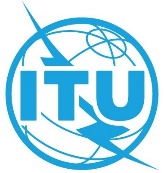 ПЛЕНАРНОЕ ЗАСЕДАНИЕДополнительный документ 8
к Документу 68-R18 августа 2022 годаОригинал: русскийГосударства – Члены МСЭ, Члены Регионального содружества в области связи (РСС)Государства – Члены МСЭ, Члены Регионального содружества в области связи (РСС)РЕЗОЛЮЦИЯ 148 (АНТАЛИЯ, 2006 Г.)РЕЗОЛЮЦИЯ 148 (АНТАЛИЯ, 2006 Г.)ЗАДАЧИ И ФУНКЦИИ ЗАМЕСТИТЕЛЯ ГЕНЕРАЛЬНОГО СЕКРЕТАРЯЗАДАЧИ И ФУНКЦИИ ЗАМЕСТИТЕЛЯ ГЕНЕРАЛЬНОГО СЕКРЕТАРЯРезюмеПринимая во внимание, что текущая редакция определяет задачи и функции в довольно общей манере, представляется целесообразным прописать более детально некоторые направления его деятельности, которые в частности затрагивают вопросы регионального присутствия, повышения эффективности проведения региональных семинаров, усиления координации и сотрудничества и в целом реализуются в интересах большей прозрачности и эффективности управления Союзом.Необходимые действияПолномочной конференции предлагается рассмотреть это предложение и внести необходимые изменения в Резолюцию 148 ПК "Задачи и функции заместителя Генерального секретаря".____________Справочные документы–